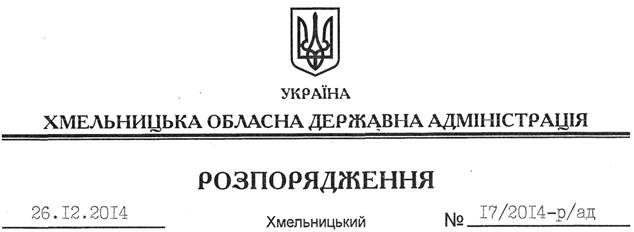 На підставі статей 6, 39 Закону України “Про місцеві державні адміністрації”, Закону України “Про здійснення державних закупівель”, наказу Міністерства економіки України від 26 липня 2010 року № 916 “Про затвердження Типового положення про комітет з конкурсних торгів”, зареєстрованого в Міністерстві юстиції України 06 серпня 2010 року за № 622/17917, з метою раціонального використання державних коштів:  1. Створити комітет з конкурсних торгів обласної державної адміністрації у складі згідно з додатком 1.2. Затвердити Положення про комітет з конкурсних торгів обласної державної адміністрації (додається).3. Призначити головою комітету з конкурсних торгів обласної державної адміністрації заступника голови – керівника апарату обласної державної адміністрації Л.Стебло.4. Визнати таким, що втратило чинність, розпорядження голови обласної державної адміністрації від 08 лютого 2011 року № 37/2011-р “Про комітет з конкурсних торгів обласної державної адміністрації”.5. Контроль за виконанням цього розпорядження покласти на заступника голови – керівника апарату обласної державної адміністрації Л.Стебло.Перший заступникголови адміністрації								  О.СимчишинПро створення комітету з конкурсних торгів обласної державної адміністрації